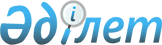 Об утверждении Правил организации деятельности службы санитарной авиации
					
			Утративший силу
			
			
		
					Постановление Правительства Республики Казахстан от 10 января 2008 года N 6. Утратило силу постановлением Правительства Республики Казахстан от 30 декабря 2010 года № 1462.      Сноска. Утратило силу постановлением Правительства РК от 30.12.2010 № 1462 (вводится в действие со дня первого официального опубликования).      В соответствии со  статьей 31 Закона Республики Казахстан от 4 июня 2003 года "О системе здравоохранения" Правительство Республики Казахстан  ПОСТАНОВЛЯЕТ: 

      1. Утвердить прилагаемые Правила организации деятельности службы санитарной авиации. 

      2. Настоящее постановление вводится в действие со дня первого официального опубликования. 

 

              Премьер-Министр 

      Республики Казахстан   Утверждены              

постановлением Правительства    

Республики Казахстан       

от 10 января 2008 года N 6      

  Правила организации деятельности  

службы санитарной авиации  

  1. Общие положения 

      1. Настоящие Правила организации деятельности службы санитарной авиации (далее - Правила) разработаны в соответствии со  статьей 31 Закона Республики Казахстан от 4 июня 2003 года "О системе здравоохранения" и определяют порядок организации деятельности службы санитарной авиации.  

      2. Медицинская деятельность в виде санитарной авиации осуществляется для устранения угрозы здоровью и спасения жизни граждан.

      3. Экстренная медицинская помощь оказывается службой санитарной авиации в рамках гарантированного объема бесплатной медицинской помощи.  

  2. Порядок организации деятельности  

службы санитарной авиации 

      4. Служба санитарной авиации оказывает экстренную медицинскую помощь гражданам в труднодоступных местностях. 

      Служба санитарной авиации также может оказывать экстренную медицинскую помощь гражданам в случаях отсутствия медицинского оборудования или специалистов соответствующей квалификации в медицинской организации путем доставки квалифицированных специалистов к месту назначения или транспортировки больных, рожениц и пострадавших, в соответствующую медицинскую организацию различными видами транспорта. 

      5. Экстренная медицинская помощь службой санитарной авиации осуществляется на основании заявок государственных медицинских организаций. 

      6. Основными направлениями деятельности службы санитарной авиации являются: 

      1) своевременное обеспечение граждан экстренной медицинской помощью; 

      2) консультативная медицинская помощь врачебному персоналу медицинских организаций по совершенствованию их деятельности в оказании медицинской помощи гражданам. 

      7. Служба санитарной авиации состоит из отделений санитарной авиации, входящих в структуру государственных медицинских организаций определенных местными органами государственного управления здравоохранения областей по согласованию с уполномоченным органом в области здравоохранения. 

      8. Отделения санитарной авиации организуют и обеспечивают: 

      1) дежурство по приему заявок от медицинских организаций и оперативному управлению штатным и привлекаемым персоналом по оказанию экстренной медицинской помощи гражданам; 

      2) постоянную готовность врачебных бригад службы санитарной авиации к оказанию экстренной медицинской помощи и их доставку к месту назначения по заявкам медицинских организаций; 

      3) осуществление экстренной транспортировки с медицинским сопровождением больных, рожениц и пострадавших в соответствующую медицинскую организацию; 

      4) оперативное взаимодействие с медицинскими организациями по оказанию экстренной медицинской помощи гражданам. 

      9. Деятельность службы санитарной авиации обеспечивается: 

      1) выделением специализированного санитарного автотранспорта для отделений службы санитарной авиации; 

      2) арендой авиационного транспорта; 

      3) экстренной госпитализацией больных доставленных службой санитарной авиации. 

      10. Местные исполнительные органы областей в области здравоохранения принимают меры по материально-техническому обеспечению службы санитарной авиации. 
					© 2012. РГП на ПХВ «Институт законодательства и правовой информации Республики Казахстан» Министерства юстиции Республики Казахстан
				